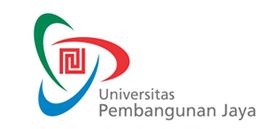 FAKULTAS EKONOMI DAN BISNISProgram Studi S1 AkuntansiRENCANA PEMBELAJARAN SEMESTERReferensi 	:WAJIB:  Jurnal Akuntansi Keuangan dan Manajemen Sektor Publik Procceding Simposium Nasional Akuntansi (SNA)Modul Akuntansi Sektor Publik Undang-Undang dan Peraturan Terkait Sektor Publik/PemerintahanStandar Akuntansi Pemerintah (SAP)ANJURAN	:	1. Jurnal Internasional Sektor Publik										Bintaro, 26 Juni 2018										Dosen Pengasuh, 										Dr. David Pangaribuan, SE, M.SiMata Kuliah Mata Kuliah :Seminar Akuntasnsi Sektor PublikSeminar Akuntasnsi Sektor PublikSeminar Akuntasnsi Sektor PublikKode Mata Kuliah Kode Mata Kuliah :SemesterSemester:7 (Tujuh) / MK Wajib7 (Tujuh) / MK Wajib7 (Tujuh) / MK WajibSKSSKS:3 SKS3 SKSPrasyaratPrasyarat:Akt. Mangn,  Akt Keu. Menengah dan ASP Akt. Mangn,  Akt Keu. Menengah dan ASP Akt. Mangn,  Akt Keu. Menengah dan ASP SertifikasiSertifikasi: TidakTidakCapaian PembelajaranCapaian Pembelajaran:Memberikan pemahaman terhadap mahasiswa mengenai isu-isu akuntansi sektor publik di Indonesia yang meliputi isu-isu di bidang Akuntansi Keuangan, Akuntansi Manajemen, Audit, Penilaian Kinerja dan Penganggaran Sektor Publik.Memberikan pemahaman terhadap mahasiswa mengenai isu-isu akuntansi sektor publik di Indonesia yang meliputi isu-isu di bidang Akuntansi Keuangan, Akuntansi Manajemen, Audit, Penilaian Kinerja dan Penganggaran Sektor Publik.Memberikan pemahaman terhadap mahasiswa mengenai isu-isu akuntansi sektor publik di Indonesia yang meliputi isu-isu di bidang Akuntansi Keuangan, Akuntansi Manajemen, Audit, Penilaian Kinerja dan Penganggaran Sektor Publik.Memberikan pemahaman terhadap mahasiswa mengenai isu-isu akuntansi sektor publik di Indonesia yang meliputi isu-isu di bidang Akuntansi Keuangan, Akuntansi Manajemen, Audit, Penilaian Kinerja dan Penganggaran Sektor Publik.Memberikan pemahaman terhadap mahasiswa mengenai isu-isu akuntansi sektor publik di Indonesia yang meliputi isu-isu di bidang Akuntansi Keuangan, Akuntansi Manajemen, Audit, Penilaian Kinerja dan Penganggaran Sektor Publik.Memberikan pemahaman terhadap mahasiswa mengenai isu-isu akuntansi sektor publik di Indonesia yang meliputi isu-isu di bidang Akuntansi Keuangan, Akuntansi Manajemen, Audit, Penilaian Kinerja dan Penganggaran Sektor Publik.Memberikan pemahaman terhadap mahasiswa mengenai isu-isu akuntansi sektor publik di Indonesia yang meliputi isu-isu di bidang Akuntansi Keuangan, Akuntansi Manajemen, Audit, Penilaian Kinerja dan Penganggaran Sektor Publik.Memberikan pemahaman terhadap mahasiswa mengenai isu-isu akuntansi sektor publik di Indonesia yang meliputi isu-isu di bidang Akuntansi Keuangan, Akuntansi Manajemen, Audit, Penilaian Kinerja dan Penganggaran Sektor Publik.Minggu keKemampuan akhir yang diharapkanKemampuan akhir yang diharapkanKemampuan akhir yang diharapkanBahan Kajian(materi ajar)Bentuk PembelajaranBentuk PembelajaranKriteria Penilaian (indikator)Kriteria Penilaian (indikator)Kriteria Penilaian (indikator)BobotMinggu keKemampuan akhir yang diharapkanKemampuan akhir yang diharapkanKemampuan akhir yang diharapkanBahan Kajian(materi ajar)Bentuk PembelajaranBentuk PembelajaranKriteria Penilaian (indikator)Kriteria Penilaian (indikator)Kriteria Penilaian (indikator)Bobot1Memahami isu-isu Akuntansi Sektor Publik (akuntansi Keuangan)Memahami isu-isu Akuntansi Sektor Publik (akuntansi Keuangan)Memahami isu-isu Akuntansi Sektor Publik (akuntansi Keuangan)Isu- isu penelitian akuntansi keuangan sector publicTujuan dan manfaat Penelitian Akuntansi keuangan sector publicMetodologi penelitian Akuntansi keuangan sector publicTemuan penelitian dan interpretasi hasil penelitian Akuntansi keuangan sector publikPresentasi penelitiandiskusiPresentasi penelitiandiskusiKeaktifan bertanya dan menjawabKeaktifan bertanya dan menjawabKeaktifan bertanya dan menjawab2Memahami isu-isu Akuntansi Sektor Publik (akuntansi Keuangan)Memahami isu-isu Akuntansi Sektor Publik (akuntansi Keuangan)Memahami isu-isu Akuntansi Sektor Publik (akuntansi Keuangan)isu- isu penelitian akuntansi keuangan sector publicTujuan dan manfaat Penelitian Akuntansi keuangan sector publicMetodologi penelitian Akuntansi keuangan sector publicTemuan penelitian dan interpretasi hasil penelitian Presentasi penelitiandiskusiPresentasi penelitiandiskusiKeaktifan bertanya dan menjawabKeaktifan bertanya dan menjawabKeaktifan bertanya dan menjawabMinggu keKemampuan akhir yang diharapkanKemampuan akhir yang diharapkanKemampuan akhir yang diharapkanBahan Kajian(materi ajar)Bentuk PembelajaranBentuk PembelajaranKriteria Penilaian (indikator)Kriteria Penilaian (indikator)Kriteria Penilaian (indikator)BobotAkuntansi keuangan sector public3Mahasiswa mampu Memahami isu-isu Akuntansi Sektor Publik (akuntansi Keuangan)Mahasiswa mampu Memahami isu-isu Akuntansi Sektor Publik (akuntansi Keuangan)Mahasiswa mampu Memahami isu-isu Akuntansi Sektor Publik (akuntansi Keuangan)Isu- isu penelitian akuntansi keuangan sector publicTujuan dan manfaat Penelitian Akuntansi keuangan sector publicMetodologi penelitian Akuntansi keuangan sector publicTemuan penelitian dan interpretasi hasil penelitian Akuntansi keuangan sector publikPresentasi penelitiandiskusiPresentasi penelitiandiskusiKeaktifan bertanya dan menjawabKeaktifan bertanya dan menjawabKeaktifan bertanya dan menjawab4Mahasiswa mampu Memahami isu-isu Akuntansi Manajemen Sektor Publik (Akuntansi Manajemen)Mahasiswa mampu Memahami isu-isu Akuntansi Manajemen Sektor Publik (Akuntansi Manajemen)Mahasiswa mampu Memahami isu-isu Akuntansi Manajemen Sektor Publik (Akuntansi Manajemen)Isu- isu penelitian akuntansi Manajemen sector publicTujuan dan manfaat Penelitian Akuntansi Manajemen sector publicMetodologi penelitian Akuntansi Manajemen sector publicTemuan penelitian dan interpretasi hasil penelitian Akuntansi Manajemen sector publikPresentasi penelitiandiskusiPresentasi penelitiandiskusiKeaktifan bertanya dan menjawabKeaktifan bertanya dan menjawabKeaktifan bertanya dan menjawab5Memahami isu-isu Sistem Akuntabilitas Kinerja PublikMemahami isu-isu Sistem Akuntabilitas Kinerja PublikMemahami isu-isu Sistem Akuntabilitas Kinerja PublikIsu- isu SAKIP dan LAKIP Tujuan dan manfaat SAKIP dan LAKIPHasil Penelitian dan Interpretasi SAKIP, LAKIP dan AKIPPresentasi penelitiandiskusiPresentasi penelitiandiskusiKeaktifan bertanya dan menjawabKeaktifan bertanya dan menjawabKeaktifan bertanya dan menjawabMinggu keKemampuan akhir yang diharapkanKemampuan akhir yang diharapkanKemampuan akhir yang diharapkanBahan Kajian(materi ajar)Bentuk PembelajaranBentuk PembelajaranKriteria Penilaian (indikator)Kriteria Penilaian (indikator)Kriteria Penilaian (indikator)BobotAkuntansi Manajemen sector publicTemuan penelitian dan interpretasi hasil penelitian Akuntansi Manajemen sector publik6Memahami isu-isu Akuntansi Manajemen Srtategik Sektor PublikMemahami isu-isu Akuntansi Manajemen Srtategik Sektor PublikMemahami isu-isu Akuntansi Manajemen Srtategik Sektor PublikIsu- isu penelitian akuntansi Manajemen Strategik Sector publicTujuan dan manfaat Penelitian Akuntansi Manajemen Strategik Sector publicTemuan dan interpretasi hasil penelitian Akuntansi Manajemen Strategik Sector publikPresentasi penelitiandiskusiPresentasi penelitiandiskusiKeaktifan bertanya dan menjawabKeaktifan bertanya dan menjawabKeaktifan bertanya dan menjawab7Mahasiswa mampu memahami isu – isu Pelayanan Sektor PublikMahasiswa mampu memahami isu – isu Pelayanan Sektor PublikMahasiswa mampu memahami isu – isu Pelayanan Sektor PublikIsu – isu Pelayanan  Sektor PublikTujuan dan manfaat Standar Pelayanan MinimumTemuan dan interpretasi hasil penelitian SPMPresentasi penelitiandiskusiPresentasi penelitiandiskusiKeaktifan bertanya dan menjawabKeaktifan bertanya dan menjawabKeaktifan bertanya dan menjawab8Mahasiswa mampu memahami isu – isu Audit Sektor PublikMahasiswa mampu memahami isu – isu Audit Sektor PublikMahasiswa mampu memahami isu – isu Audit Sektor PublikIsu – isu  Audit Sektor PublikTujuan dan manfaat  Audit sector publicTemuan penelitian dan interpretasi hasil penelitian Audit sector publicIsu-isu audit Forensik Sektor Publik Presentasi penelitiandiskusiPresentasi penelitiandiskusiKeaktifan bertanya dan menjawabKeaktifan bertanya dan menjawabKeaktifan bertanya dan menjawabMinggu keKemampuan akhir yang diharapkanKemampuan akhir yang diharapkanKemampuan akhir yang diharapkanBahan Kajian(materi ajar)Bentuk PembelajaranBentuk PembelajaranKriteria Penilaian (indikator)Kriteria Penilaian (indikator)Kriteria Penilaian (indikator)Bobot9Memahami isu-isu dalam Penilaian Kinerja Sektor PublikMemahami isu-isu dalam Penilaian Kinerja Sektor PublikMemahami isu-isu dalam Penilaian Kinerja Sektor PublikIsu – isu penelitian penilaian Kinerja  Sektor PublikTujuan dan manfaat Penelitian penilaian  Kinerja  sector publicMetodologi penelitian kinerja  sector publicTemuan penelitian dan interpretasi hasil penelitian penilaian kinerja sector publicPresentasi penelitiandiskusiPresentasi penelitiandiskusiKeaktifan bertanya dan menjawabKeaktifan bertanya dan menjawabKeaktifan bertanya dan menjawab10Memahami isu-isu dalam Penilaian Kinerja Sektor PublikMemahami isu-isu dalam Penilaian Kinerja Sektor PublikMemahami isu-isu dalam Penilaian Kinerja Sektor PublikIsu – isu  penilaian Kinerja  Sektor PublikTujuan dan manfaat  penilaian  Kinerja  sector publicTemuan penelitian dan interpretasi hasil penelitian penilaian kinerja sector publicIsu-isu Standar Pelayanan MinimumPresentasi penelitiandiskusiPresentasi penelitiandiskusiKeaktifan bertanya dan menjawabKeaktifan bertanya dan menjawabKeaktifan bertanya dan menjawab11Memahami isu-isu Penentuan Cost Pelayanan Sektor PublikMemahami isu-isu Penentuan Cost Pelayanan Sektor PublikMemahami isu-isu Penentuan Cost Pelayanan Sektor PublikIsu – isu penilaian Kinerja  Sektor PublikPenentuan Cost Pelayanan  sector publicTemuan dan interpretasi hasil penelitian penentuan Cost Pelayanan sector publicPresentasi penelitiandiskusiPresentasi penelitiandiskusiKeaktifan bertanya dan menjawabKeaktifan bertanya dan menjawabKeaktifan bertanya dan menjawab12Mahasiswa mampu memahami Penganggaran Sektor PublikMahasiswa mampu memahami Penganggaran Sektor PublikMahasiswa mampu memahami Penganggaran Sektor PublikTujuan dan manfaat penganggaran sector publicJenis-jenis penganggaran sector publicTemuan Presentasi penelitiandiskusiPresentasi penelitiandiskusiKeaktifan bertanya dan menjawabKeaktifan bertanya dan menjawabKeaktifan bertanya dan menjawabMinggu keKemampuan akhir yang diharapkanKemampuan akhir yang diharapkanKemampuan akhir yang diharapkanBahan Kajian(materi ajar)Bentuk PembelajaranBentuk PembelajaranKriteria Penilaian (indikator)Kriteria Penilaian (indikator)Kriteria Penilaian (indikator)Bobotdan interpretasi hasil penelitian penganggaran sector public13Mahasiswa mampu memahami isu-isu Akuntabilitas Kinerja Sektor PublikMahasiswa mampu memahami isu-isu Akuntabilitas Kinerja Sektor PublikMahasiswa mampu memahami isu-isu Akuntabilitas Kinerja Sektor PublikTujuan dan manfaat Akuntabilitas Kinerja publicMetodologi penelitian Akuntabilitas Kinerja publicTemuan  dan interpretasi hasil penelitian Akuntabilitas Kinerja  publicPresentasi penelitiandiskusiPresentasi penelitiandiskusiKeaktifan bertanya dan menjawabKeaktifan bertanya dan menjawabKeaktifan bertanya dan menjawab14Mahasiswa mampu memahami isu-isu Good governanceMahasiswa mampu memahami isu-isu Good governanceMahasiswa mampu memahami isu-isu Good governanceTujuan dan manfaat Konsep Good governanceMetodologi penelitian GGTemuan  dan interpretasi hasil penelitian GGPresentasi penelitiandiskusiPresentasi penelitiandiskusiKeaktifan bertanya dan menjawabKeaktifan bertanya dan menjawabKeaktifan bertanya dan menjawab